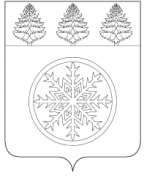 РОССИЙСКАЯ ФЕДЕРАЦИЯИРКУТСКАЯ ОБЛАСТЬД у м аЗиминского городского муниципального образованияРЕШЕНИЕот 21.02.2017			г. Зима				№ 245	Заслушав и обсудив информацию администрации Зиминского городского                                                                                                                                                                           муниципального образования о ходе реализации муниципальной программы Зиминского городского муниципального образования «Оказание содействия по сохранению и улучшению здоровья населения г.Зимы» на 2016-2019 годы, утвержденной постановлением администрации Зиминского городского муниципального образования от 25.08.2015 года № 1536, за 2016 год, руководствуясь пунктом 14 части 1 статьи 16 Федерального закона от 06.10.2003 года № 131-ФЗ «Об общих принципах организации местного самоуправления в Российской Федерации», статьей 36 Устава Зиминского городского муниципального образования, Дума Зиминского городского муниципального образованияР Е Ш И Л А:	Принять к сведению информацию о ходе реализации муниципальной программы Зиминского городского муниципального образования «Оказание содействия по сохранению и улучшению здоровья населения г.Зимы» на 2016-2019 годы, утвержденной постановлением администрации Зиминского городского муниципального образования от 25.08.2015 года № 1536, за 2016 год (прилагается).  Информация о ходе реализации в 2016 году муниципальной программы Зиминского городского муниципального образования «Оказание содействия по сохранению и улучшению здоровья населения г. Зимы» на 2016-2019 годы (утверждена постановлением администрации ЗГМО № 1536 от 25.08.2015 года) В целях реализации мероприятий по профилактике заболеваний, санитарно-гигиеническому просвещению и формированию здорового образа жизни у населения города Зимы утверждена муниципальная программа Зиминского городского муниципального образования «Оказание содействия по сохранению и улучшению здоровья населения г. Зимы» на 2016-2019 годы (далее - Программа).Основными задачами Программы являются:- формирование у населения мотивации к здоровому образу жизни;-повышение информированности населения о негативном влиянии факторов риска на здоровье, путем создания просветительской и информационно-пропагандистской системы.Ответственным исполнителем Программы является Комитет по социальной политике администрации ЗГМО. Участники Программы: -сектор по социальной поддержке и взаимодействию с общественными организациями; -Областное государственное бюджетное учреждение здравоохранения «Зиминская городская больница»;- Комитет по образованию администрации ЗГМО; -Управление по развитию культурной сферы и библиотечного обслуживания администрации ЗГМО; -ОГКУ «Управление социальной защиты населения по г. Зиме и Зиминскому району»; - МО МВД России «Зиминский».Совершенствование межведомственного взаимодействия по вопросам профилактики факторов риска развития инфекционных и социально значимых заболеваний происходит на уровне санитарно-противоэпидемической комиссии при администрации ЗГМО.В течение 2016 года проведено 3 заседания комиссии:- 16.02.2016 года «О введении ограничительных мероприятий по гриппу и ОРВИ на территории г. Зимы и Зиминскому району»;- 15.06.2016 года «О профилактических мероприятиях по противодействию распространения ВИЧ и туберкулезной инфекции, других социально-значимых заболеваний среди населения города Зимы и Зиминского района»;-26.09.2016 года «О ходе подготовки к эпидемическому подъему заболеваемости гриппом и острыми респираторными инфекциями», а также «Об организации и проведении в Зиминском городском муниципальном образовании прививочной кампании против гриппа».Специалистами ОГБУЗ «Зиминская городская больница» регулярно проводится работа с населением по освещению проблем инфекционных, неинфекционных заболеваний и пропаганде здорового образа жизни (проводятся лекции, конференции, беседы и школы здоровья).В образовательных организациях проводится разъяснительная работа с обучающимися на классных часах, а также с родителями на родительских собраниях о мерах профилактики заболевания гриппом и ОРВИ, о необходимости вакцинации. Разработаны памятки:-для учителей и детей «Мероприятия по предупреждению распространения гриппа и ОРВИ»;-для родителей «Вакцина, используемая для профилактики гриппа у детей». Оформлены стенды для обучающихся и родителей:- «Профилактика ОРВИ и гриппа»;- «Профилактические прививки»;- «Новые рецепты профилактики гриппа». Учениками старших классов подготовлены сан-бюллетени:- «Грипп и его последствия»;- «Гриппу – нет!»;- «Как побороть грипп и простуду».На сайтах образовательных организаций размещена информация по профилактике гриппа и ОРВИ.  Вопрос профилактики гриппа и ОРВИ находится под контролем Комитета по образованию. Данный вопрос рассматривался на совещании директоров школ (07.09.2016г.), на совещании заведующих МБДОУ (14.09.2016г.), на Координационном межведомственном совете «Здоровье и образование» (30.09.2016 г.). В соответствии с приказом Комитета по образованию во всех образовательных организациях для обеспечения иммунизации воспитанников, обучающихся и работников образовательных организаций против гриппа были изданы приказы, закрепляющие усиление санитарно-противоэпидемических мероприятий по профилактике гриппа и ОРВИ, назначены ответственные за проведение мониторинга посещаемости и причинах отсутствия детей, количество вакцинируемых. Сведения еженедельно направляются в Комитет по образованию. Одной из основ профилактических мероприятий по формированию здорового образа жизни является реализация в образовательных организациях разработанных и практически применяемых превентивных программ допущенных Министерством образования РФ и внедренных во все общеобразовательные организации города Зимы:- «Полезные привычки»;- «Все, цвета кроме черного»;-  «Полезные навыки»;- «Полезный выбор»;- «Полезная прививка». В МБОУ «СОШ № 9» и «Зиминский лицей» реализуются авторские программы. Так, например, в МБОУ «СОШ № 9» внедрена авторская программа «Азбука здоровья», МБОУ «Зиминский лицей» работает по программе «Формула успеха - здоровый образ жизни». В ноябре 2016 года  на базе МБОУ «СОШ №1» специалисты ГБУ «Центр профилактики, реабилитации и коррекции» провели курсовую подготовку для педагогов общеобразовательных организаций по программам: -«Полезные привычки» (обучение прошли 10 педагогов общеобразовательных организаций);-  «Все цвета, кроме черного» (обучение прошли  12 педагогов).В целях предупреждения внутрисемейного вовлечения детей в раннюю алкоголизацию, случаев эмоционального отвержения детей и жестокого обращения с ними, общеобразовательные организации города проводят: семейное консультирование, социальную диагностику, циклы развивающих индивидуальных занятий «Моя жизнь». Кроме того,  для оказания помощи проблемной семье привлекаются группы родительской поддержки, специалисты комиссии по делам несовершеннолетних и защите их прав, специалисты органов внутренних дел, специалисты ОГБУЗ «Зиминская городская больница». С родителями проводится просветительская, разъяснительная, консультативная работа по вопросам воспитания, особенностям подросткового возраста, правовым вопросам, а также родительские собрания с обсуждением воспитательных, психологических проблем развития и поведения ребенка.В 2016 году библиотеками города Зимы проведены следующие мероприятия: - урок-предупреждение «Алкоголь, наркотики, никотин ваш враг»;- акция «Сигареты – это яд»;- беседа – предупреждение «Будьте внимательны и осторожны»;- цикл познавательных часов по здоровому образу жизни  «XXI веку – здоровое поколение»;- акция «Здоровый образ жизни – альтернативы нет»;- акция «Передай добро по кругу». Наиболее популярны такие формы работы – акции как:- «Молодость – территория творчества»;- презентации «Шаг к пропасти отменяется».Одной из основных задач библиотек в работе с подростками – информирование, поэтому в течение года постоянно действуют выставки – предупреждения: «В добрый путь к самому себе», «В кругу своих друзей», «Чтобы не угаснуть сердцем и умом», «Азбука здоровья». Кроме того, в течение 2016 года проведены тематические мероприятия и кинопоказы, посвященные Международному  Дню борьбы с наркоманией, Дню борьбы со СПИДом, осуществляется показ социальных роликов. Посещение сеансов-киноакций проводится на бесплатной основе, что дает возможность посещать показы малообеспеченным категориям граждан. Средствами массовой информации проводится информационно-разъяснительная кампания, направленная на информирование населения по вопросам профилактики и предупреждения распространения гриппа и ОРВИ, а также ВИЧ-инфекции, туберкулеза (в 2016 году на информационно-разъяснительную кампанию проводимую СМИ из городского бюджета затрачено более 100 тыс. рублей). Так, за 2016 год опубликовано 14 статей в общественно-политическом еженедельнике «Новая Приокская Правда» («Чтобы грипп не сбил с ног»; «Прививка от глупости»; «Сделай тест на ВИЧ – сбереги себя»; «Туберкулез и его профилактика»; «ВИЧ ускорил свои темпы»; «Чтобы не заболеть гриппом»; «От первого кашля до реанимации – один день»), выпущено 9 тематических передач на местном телеканале «ЗимаTV». Объем финансирования Программы на 2016 год предусмотрен в размере 178,2 тыс. рублей. Фактическое исполнение составило 75,8236 тыс. рублей            (42,5 %).В рамках Программы в 2016 году за счет средств городского бюджета были выделены денежные средства:-на развитие системы профилактики неинфекционных заболеваний и формирование здорового образа жизни населения - 23,7 тыс. рублей (ко Дню Победы проведена акарицидная обработка территории парковой зоны (Парк Победы) против клещевого энцефалита);-на профилактику инфекционных заболеваний, включая иммунопрофилактику - 52,17 тыс. рублей (приобретена и передана ОГБУЗ «Зиминская городская больница» вакцина в количестве  115 доз для проведения вакцинации от клещевого энцефалита).Муниципальная программа Зиминского городского муниципального образования «Оказание содействия по сохранению и улучшению здоровья населения г. Зимы» на 2016-2019 годы имеет социально значимый характер. Полное и своевременное выполнение мероприятий Программы способствует созданию благоприятных условий для сохранения и улучшения здоровья населения г.Зимы.Заместитель мэра городского округа по социальным вопросам, председатель комитета по социальной политике администрации ЗГМО                                                                           Н.Ю. ГузенкоО  ходе  реализации муниципальной   программы Зиминского городского муниципального образования «Оказание содействия по сохранению и улучшению здоровья населения г.Зимы» на 2016-2019 годы за 2016 годПредседатель Думы Зиминского городского муниципального образованияМэр Зиминского городскогомуниципального образования________________Г.А. Полынцева_____________А.Н. Коновалов